                             Tapbieren     Stella   (bl)			5,2%		€2,30     Hoegaarden			4,9%		€2,70     Hoegaarden Rosée		3,0%		€3,20     Ginette Natural Bio (bl)	5,0%		€3,10     Leffe Blond  25cl	   	6,6%	    	€3,60     Goose Island I.P.A.		5,9%		€4,60     Karmeliet 20cl.		8,5%		€3,50     Ask The Bartender		?,0%		€?,00                               Pilsbieren     Jupiler fles   (bl)		5,2%		€2,20     Vedett   (bl)		5,2%		€3,40		                      Alcoholarme Bieren      Jupiler 0,0%   (bl)		0,0%		€2,60      Hoegaarden 0,0%		0,0%		€2,10      Hoegaarden Radler Citroen 0,0%	€2,10      Leffe 0,0% (bl)		0,0%		€                                   Ale Type     Jack-Op   (amber)		5,5%		€2,50     Palm Speciale   (amber)	5,1%		€2,60                               Witbieren     Hoegaarden		4,9%		€2,70     Hoegaarden Grand Cru	8,5%		€4,20     La Trappe Witte		5,5%		€3,30     Vedett  White		4,7%		€3,20                                              Stout & Scotch          Scotch CTS			7,2%		€3,00          Monk’s Stout			5,2%		€3,60          Tumulus Nera			8,0%		€5,70                Spontane Gistings- & Fruitbieren          Belle Vue Kriek Extra		4,3%		€3,50          Belle Vue Gueuze			5,7%		€3,00          Bosbier			4,5%		€3,00           Kasteelbier Rouge			8,0%		€4,20           Lindemans Pecheresse		2,5%		€3,30           Newton Appelbier			3,5%		€3,70                               Artisanale Bieren                    Van Spontane Gisting (37,5 c l)           Mort Subite Oude Gueuze	7,0%		€6,00          Boon Oude Gueuze		6,0%		€6,20                                          Boon Mariage Parfait		8,0%		€7,80                                                 I.P.A.         Chouffe Houblon   (bl)		9,0%		€4,40         I.P.A. Brouwerij ’t ij   (bl)	7,0%		€4,90         Hopverdomme   (bl)		7,0%		€4,50         Brusseleir   (br) (Black IPA)	8,0%		€5,60         Vedett I.P.A. (bl)			6,0%		€4,00                                  prijzen dienst en BTW inbegrepen          Bruine & Rode Vlaamse Bieren     Liefmans Goudenband	6,0%		€4,70     Duchesse De Bourgogne	6,2%		€4,10      Rodenbach		5,2%		€2,90                             Saisonbieren     Avec Les Bons Voeux (37,5 cl)  9,5%	€6,10      Saison Dupont Biologique     5,5%	€4,10     St. Feuillien Saison		     6,5%	€4,00       Zeer spéciale bieren    (indien in stock)     Bartholomeus Tripel (bl)	8,0%		€4,50                  €0,50/beer  goes to:  http://paz-vzw.eu	     I.P.A. Brouwerij ’t ij   (bl)	7,0%		€4,90                               prijzen dienst en BTW inbegrepenDe Blauwe Kater jazz 'n blueskaffee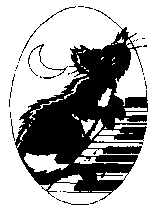                         Streek- & Speciale Bieren         Duvel   (bl)			8,5%		€4,00         Duvel Tripel Hop (bl)		9,5%		€4,30         Barbãr   (bl)			8,0%		€4,00           Bière De Miel   (bl)			8,0%		€4,10         Blauwe Kater  (br)			8,0%		€4,60         Blauwe Kater b.i.p.a (bl)	5,0%		€4,60         Broeder Jacob Tripel   (bl)	7,5%		€4,00          Ciney Blond  (bl)			7,0%		€3,60         Ciney Bruin  (br)			7,0%		€3,60         Cornet (bl)			8,3%		€4,00         Delirium Tremens   (bl)		9,0%		€4,40         Duivelsbier   (br)			8,0%		€4,00         Filou   (bl)			8,5%		€3,50         Gildenbier   (br)			7,0%		€3,00           Gouden Carolus Classic   (br)	8,5%		€4,30         Gouden Carolus Hopsinjoor	8,0%		€4,20         Gouden Carolus Tripel   (bl)	9,0%		€4,30          Grottenbier   (br)			6,5%		€4,50         Hommelbier   (bl)			7,5%		€3,10                                                                                                                                                                                                                               prijzen dienst en BTW inbegrepen              Streek- & Speciale Bieren        Mac Chouffe 33cl.   (br)	8,0%		€4,00      La Chouffe 33cl.   (bl)		8,0%		€4,50     Hopus   (bl)		8,3%		€4,00     Julius   (bl)		8,7%		€4,00     Karmeliet Tripel   (bl)	8,5%		€4,00       Kwak   (amber)		8,0%		€4,00     Le Fort (br)		8,5%		€4,30     La Guillotine		8,5%		€4,30      Luvanium   (bl)		7,5%		€4,10     Moeder Overste   (bl)		8,0%		€4,00      Moinette Blonde   (bl)	8,5%		€4,50      Moinette Brune   (br)	8,5%		€4,50     Omer   (bl)		8,0%		€4,00     Paljas Blond   (bl) 		6,0%		€4,30        St. Feuillien Grand Cru(bl)9,%		€4,50     Taras Boulba   (bl)		4,5%		€4,30     Tumulus Magna   (bl)	8,0%		€5,20     Tumulus Nera  (br)		8,0%		€5,70     Verboden Vrucht		8,5%		€4,50     XX Bitter   (bl)		6,2%		€4,60     Wolf 7   (bl)			7,4%		€3,60                           prijzen dienst en BTW inbegrepenDe Blauwe Kater                                      jazz 'nblueskaffee                                        Abdijbieren          Leffe Bruin (br)			6,5%		€3,80          Leffe Tripel (bl)			8,5%		€3,90          Leffe Radieuse (red)		8,2%		€3,90          Affligem Blond   (bl)		6,8%		€4,10          Affligem Dubbel   (br)		6,8%		€4,10          Affligem Tripel   (bl)		8,5%		€4,50          Averbode Blond   (bl)		7,5%		€4,00          Floreffe Prima Melior   (br)	8,0%		€4,00          Postel Blond  (bl)			7,0%		€4,00          Postel Dubbel  (br)		7,0%		€4,00          St. Bernardus Abt 12°   (br)	10,0%	€5,00                                          prijzen dienst en BTW inbegrepen            Cider Strongbow (glutenvrij)     Gold Apple		4,5%		€4,40     Elderflower		4,5%		€4,40     Red Berries		4,5%		€4,40                      Glutenvrije bieren     Grisette (bl)		5,5%		€2,70                        Trappistenbieren     Achel Tripel   (bl)		8,0%		€4,00     Achel Extra Bruin (br)	8,0%		€4,00     Chimay Blauw   (br)		9,0%		€4,50      Chimay Wit   (bl)		8,0%		€4,00     La Trappe Blond   (bl)	6,5%		€4,00     La Trappe Dubbel   (br)	7,0%		€4,00     La Trappe Quadrupel(br)	10,0%	€4,50     La Trappe Tripel   (bl)	8,0%		€4,00     La Trappe Witte		5,5%		€3,30      Orval   (amber)		6,2%		€4,90     Rochefort 6°   (br)              	 7,5%		€4,00      Rochefort 8°   (br)		9,5%		€5,00      Rochefort 10°   (br)		11,3%		€5,50     Westmalle Dubbel   (br)	7,0%		€3,50      Westmalle Tripel   (bl)	9,5%		€4,00                             prijzen dienst en BTW inbegrepenDe Blauwe Katerjazz 'n blueskaffee                                       Frisdranken          Aquarius Orange					€3,00          Coca Cola					€2,30          Coca Cola Light					€2,30          Coca Cola Zero					€2,30          Fanta					€2,30          Bruisend Water					€2,30          Mineraal Water					€2,30          Tonic Nordic Mist					€2,40          Nordic Mist Agrum				€2,40          Sprite					€2,30          Minute Maid Appelsap				€2,30          Minute Maid Sinaas				€2,30          Minute Maid Ace					€2,30          Fuze Tea					€2,50           Power Drink	 				€3,30                                   Borrelhapjes          Portie Nootjes					€1,50          Chips zout-paprika-pickles					€1,50          Portie kaas (Maredsous)			€7,00          Portie Salami					€4,50          Portie Gemengd					€10,00                               Wijnen      Rood (Bonne Esperance)			€3,50     Wit ( Ferme du Rouret Ardeche)	€3,50     Wit Chardonnay Los Boldos		€4,00     Cava  Marqués de Chivé			€5,00     Cava Marqués de Chivé fles		€25,0                             Jenevers     Appeljenever				€3,50     Citroenjenever				€3,50     Bokma Oude Jenever			€3,50                           Aperitieven     Ricard				€3,00     Martini                    Rood / Wit / Fiero			€4,00     Porto        Rood / Wit				€3,50                                    Whisk(e)y     Jack Daniels				€6,00    Jameson				€5,00      Bushmills 10 years Single  Malt 		€7,00    Bowmore Islay 12 years Single Malt	€9,90                          prijzen dienst en BTW inbegrepenDe Blauwe Kater jazz 'n blueskaffee                                Sterke Dranken          Amaretto Di Sarono				€5,00          Baileys					€5,00          Bombay Sapphire Gin				€5,00          Eristoff Vodka					€5,00          Bacardi White Rum				€5,00          Cognac Otard VS 					€5,50          Calvados Coquerel					€5,50          Bacardi Reserva					€6,00             supplement flesje					+€ 1,50             supplement energy drink				+ €2,50                                Warme Dranken          Koffie – Espresso - Decafeïné		€2,50          Dubbel Espresso 					€3,00          Koffie Verkeerd					€3,10          Cappuccino opgestoomde melk		€3,10          Cappuccino slagroom				€3,60          Thee       Natuur – Citroen –Munt – Rozebottel                         €2,50          Warme Chocomelk				€2,80          Warme Chocomelk met slagroom		€3,80          Minute Soep 	kip-tomaat			€2,70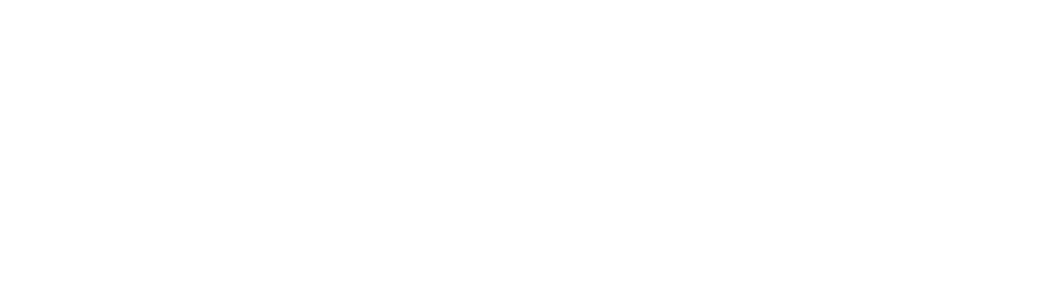 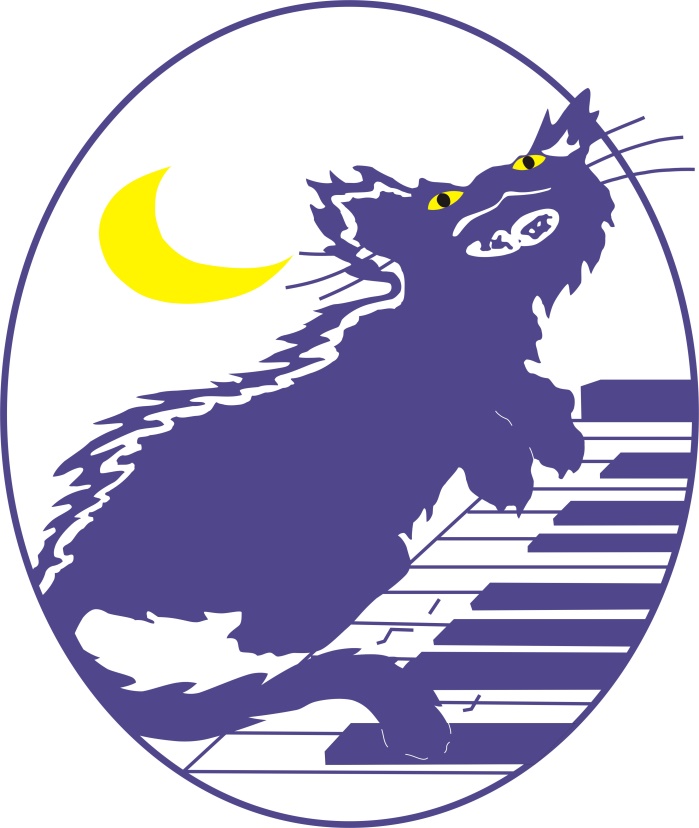 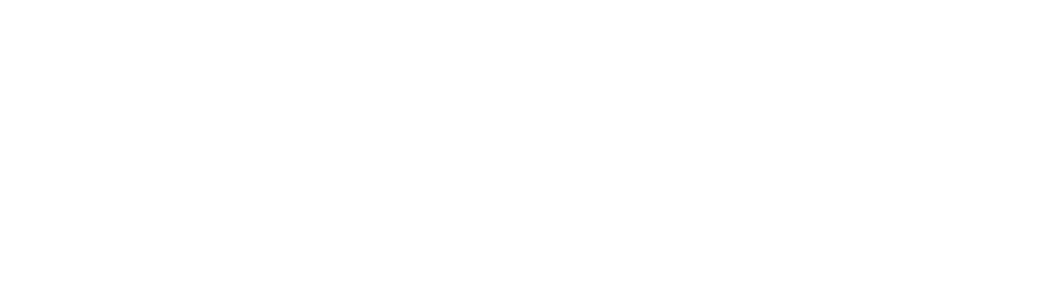 